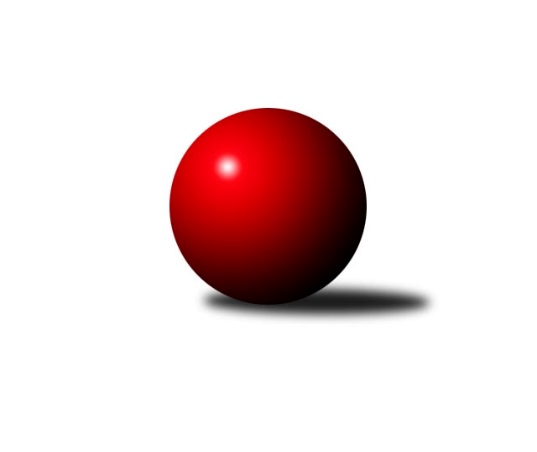 Č.13Ročník 2019/2020	16.7.2024 Jihomoravský KP1 sever 2019/2020Statistika 13. kolaTabulka družstev:		družstvo	záp	výh	rem	proh	skore	sety	průměr	body	plné	dorážka	chyby	1.	TJ Sokol Brno IV A	13	11	0	2	76.0 : 28.0 	(99.5 : 56.5)	2603	22	1789	814	29.6	2.	KK Moravská Slávia Brno B	13	11	0	2	73.0 : 31.0 	(99.0 : 57.0)	2572	22	1753	819	30.5	3.	KK Orel Telnice	13	11	0	2	71.5 : 32.5 	(95.0 : 61.0)	2560	22	1760	800	31.8	4.	KK Velen Boskovice	13	8	1	4	58.0 : 46.0 	(84.0 : 72.0)	2484	17	1721	764	43.3	5.	KK Moravská Slávia Brno C	13	7	0	6	54.5 : 49.5 	(78.5 : 77.5)	2493	14	1752	740	44.2	6.	KK Slovan Rosice C	13	6	1	6	51.5 : 52.5 	(77.0 : 79.0)	2546	13	1764	782	35.9	7.	SOS Židenice	13	6	1	6	51.0 : 53.0 	(75.0 : 81.0)	2472	13	1712	760	42.8	8.	KS Devítka Brno	13	6	1	6	50.0 : 54.0 	(76.5 : 79.5)	2515	13	1748	767	45.2	9.	SKK Veverky Brno	13	5	0	8	45.5 : 58.5 	(70.5 : 85.5)	2387	10	1679	709	44.5	10.	TJ Sokol Husovice D	13	5	0	8	45.0 : 59.0 	(75.5 : 80.5)	2498	10	1746	752	45.8	11.	KK Moravská Slávia Brno D	13	3	2	8	39.0 : 65.0 	(69.5 : 86.5)	2452	8	1713	738	45.2	12.	KK Orel Ivančice	13	4	0	9	37.5 : 66.5 	(69.5 : 86.5)	2471	8	1720	751	49.5	13.	SK Brno Žabovřesky	13	3	1	9	43.5 : 60.5 	(71.0 : 85.0)	2498	7	1732	766	36.2	14.	TJ Sokol Brno IV B	13	1	1	11	32.0 : 72.0 	(51.5 : 104.5)	2412	3	1708	704	57.5Tabulka doma:		družstvo	záp	výh	rem	proh	skore	sety	průměr	body	maximum	minimum	1.	KK Moravská Slávia Brno B	7	7	0	0	46.5 : 9.5 	(61.5 : 22.5)	2631	14	2715	2582	2.	KK Orel Telnice	7	7	0	0	43.0 : 13.0 	(55.0 : 29.0)	2604	14	2661	2522	3.	TJ Sokol Brno IV A	6	6	0	0	40.0 : 8.0 	(47.5 : 24.5)	2649	12	2698	2584	4.	KK Velen Boskovice	6	6	0	0	35.0 : 13.0 	(44.5 : 27.5)	2435	12	2585	2347	5.	SKK Veverky Brno	6	5	0	1	34.0 : 14.0 	(45.5 : 26.5)	2498	10	2552	2399	6.	KK Moravská Slávia Brno C	6	5	0	1	33.5 : 14.5 	(42.0 : 30.0)	2517	10	2559	2481	7.	SOS Židenice	6	5	0	1	33.0 : 15.0 	(44.5 : 27.5)	2520	10	2560	2461	8.	KS Devítka Brno	7	4	1	2	30.0 : 26.0 	(45.5 : 38.5)	2530	9	2574	2500	9.	KK Slovan Rosice C	7	4	0	3	30.0 : 26.0 	(46.0 : 38.0)	2605	8	2712	2558	10.	KK Orel Ivančice	6	3	0	3	23.5 : 24.5 	(37.0 : 35.0)	2516	6	2645	2432	11.	TJ Sokol Husovice D	8	3	0	5	26.0 : 38.0 	(48.5 : 47.5)	2578	6	2746	2466	12.	SK Brno Žabovřesky	6	2	1	3	23.0 : 25.0 	(38.5 : 33.5)	2515	5	2588	2457	13.	KK Moravská Slávia Brno D	6	1	1	4	17.0 : 31.0 	(33.5 : 38.5)	2484	3	2524	2358	14.	TJ Sokol Brno IV B	7	1	1	5	22.0 : 34.0 	(30.5 : 53.5)	2468	3	2542	2392Tabulka venku:		družstvo	záp	výh	rem	proh	skore	sety	průměr	body	maximum	minimum	1.	TJ Sokol Brno IV A	7	5	0	2	36.0 : 20.0 	(52.0 : 32.0)	2606	10	2671	2508	2.	KK Orel Telnice	6	4	0	2	28.5 : 19.5 	(40.0 : 32.0)	2551	8	2731	2329	3.	KK Moravská Slávia Brno B	6	4	0	2	26.5 : 21.5 	(37.5 : 34.5)	2580	8	2679	2444	4.	KK Slovan Rosice C	6	2	1	3	21.5 : 26.5 	(31.0 : 41.0)	2535	5	2618	2348	5.	KK Velen Boskovice	7	2	1	4	23.0 : 33.0 	(39.5 : 44.5)	2494	5	2722	2350	6.	KK Moravská Slávia Brno D	7	2	1	4	22.0 : 34.0 	(36.0 : 48.0)	2450	5	2498	2366	7.	TJ Sokol Husovice D	5	2	0	3	19.0 : 21.0 	(27.0 : 33.0)	2485	4	2519	2432	8.	KS Devítka Brno	6	2	0	4	20.0 : 28.0 	(31.0 : 41.0)	2511	4	2570	2464	9.	KK Moravská Slávia Brno C	7	2	0	5	21.0 : 35.0 	(36.5 : 47.5)	2496	4	2601	2287	10.	SOS Židenice	7	1	1	5	18.0 : 38.0 	(30.5 : 53.5)	2469	3	2559	2395	11.	SK Brno Žabovřesky	7	1	0	6	20.5 : 35.5 	(32.5 : 51.5)	2496	2	2596	2315	12.	KK Orel Ivančice	7	1	0	6	14.0 : 42.0 	(32.5 : 51.5)	2462	2	2520	2396	13.	TJ Sokol Brno IV B	6	0	0	6	10.0 : 38.0 	(21.0 : 51.0)	2401	0	2473	2313	14.	SKK Veverky Brno	7	0	0	7	11.5 : 44.5 	(25.0 : 59.0)	2372	0	2539	2153Tabulka podzimní části:		družstvo	záp	výh	rem	proh	skore	sety	průměr	body	doma	venku	1.	TJ Sokol Brno IV A	13	11	0	2	76.0 : 28.0 	(99.5 : 56.5)	2603	22 	6 	0 	0 	5 	0 	2	2.	KK Moravská Slávia Brno B	13	11	0	2	73.0 : 31.0 	(99.0 : 57.0)	2572	22 	7 	0 	0 	4 	0 	2	3.	KK Orel Telnice	13	11	0	2	71.5 : 32.5 	(95.0 : 61.0)	2560	22 	7 	0 	0 	4 	0 	2	4.	KK Velen Boskovice	13	8	1	4	58.0 : 46.0 	(84.0 : 72.0)	2484	17 	6 	0 	0 	2 	1 	4	5.	KK Moravská Slávia Brno C	13	7	0	6	54.5 : 49.5 	(78.5 : 77.5)	2493	14 	5 	0 	1 	2 	0 	5	6.	KK Slovan Rosice C	13	6	1	6	51.5 : 52.5 	(77.0 : 79.0)	2546	13 	4 	0 	3 	2 	1 	3	7.	SOS Židenice	13	6	1	6	51.0 : 53.0 	(75.0 : 81.0)	2472	13 	5 	0 	1 	1 	1 	5	8.	KS Devítka Brno	13	6	1	6	50.0 : 54.0 	(76.5 : 79.5)	2515	13 	4 	1 	2 	2 	0 	4	9.	SKK Veverky Brno	13	5	0	8	45.5 : 58.5 	(70.5 : 85.5)	2387	10 	5 	0 	1 	0 	0 	7	10.	TJ Sokol Husovice D	13	5	0	8	45.0 : 59.0 	(75.5 : 80.5)	2498	10 	3 	0 	5 	2 	0 	3	11.	KK Moravská Slávia Brno D	13	3	2	8	39.0 : 65.0 	(69.5 : 86.5)	2452	8 	1 	1 	4 	2 	1 	4	12.	KK Orel Ivančice	13	4	0	9	37.5 : 66.5 	(69.5 : 86.5)	2471	8 	3 	0 	3 	1 	0 	6	13.	SK Brno Žabovřesky	13	3	1	9	43.5 : 60.5 	(71.0 : 85.0)	2498	7 	2 	1 	3 	1 	0 	6	14.	TJ Sokol Brno IV B	13	1	1	11	32.0 : 72.0 	(51.5 : 104.5)	2412	3 	1 	1 	5 	0 	0 	6Tabulka jarní části:		družstvo	záp	výh	rem	proh	skore	sety	průměr	body	doma	venku	1.	KK Moravská Slávia Brno C	0	0	0	0	0.0 : 0.0 	(0.0 : 0.0)	0	0 	0 	0 	0 	0 	0 	0 	2.	SK Brno Žabovřesky	0	0	0	0	0.0 : 0.0 	(0.0 : 0.0)	0	0 	0 	0 	0 	0 	0 	0 	3.	KK Moravská Slávia Brno D	0	0	0	0	0.0 : 0.0 	(0.0 : 0.0)	0	0 	0 	0 	0 	0 	0 	0 	4.	TJ Sokol Brno IV B	0	0	0	0	0.0 : 0.0 	(0.0 : 0.0)	0	0 	0 	0 	0 	0 	0 	0 	5.	TJ Sokol Brno IV A	0	0	0	0	0.0 : 0.0 	(0.0 : 0.0)	0	0 	0 	0 	0 	0 	0 	0 	6.	TJ Sokol Husovice D	0	0	0	0	0.0 : 0.0 	(0.0 : 0.0)	0	0 	0 	0 	0 	0 	0 	0 	7.	KK Moravská Slávia Brno B	0	0	0	0	0.0 : 0.0 	(0.0 : 0.0)	0	0 	0 	0 	0 	0 	0 	0 	8.	SKK Veverky Brno	0	0	0	0	0.0 : 0.0 	(0.0 : 0.0)	0	0 	0 	0 	0 	0 	0 	0 	9.	KK Slovan Rosice C	0	0	0	0	0.0 : 0.0 	(0.0 : 0.0)	0	0 	0 	0 	0 	0 	0 	0 	10.	KK Orel Telnice	0	0	0	0	0.0 : 0.0 	(0.0 : 0.0)	0	0 	0 	0 	0 	0 	0 	0 	11.	KS Devítka Brno	0	0	0	0	0.0 : 0.0 	(0.0 : 0.0)	0	0 	0 	0 	0 	0 	0 	0 	12.	KK Velen Boskovice	0	0	0	0	0.0 : 0.0 	(0.0 : 0.0)	0	0 	0 	0 	0 	0 	0 	0 	13.	SOS Židenice	0	0	0	0	0.0 : 0.0 	(0.0 : 0.0)	0	0 	0 	0 	0 	0 	0 	0 	14.	KK Orel Ivančice	0	0	0	0	0.0 : 0.0 	(0.0 : 0.0)	0	0 	0 	0 	0 	0 	0 	0 Zisk bodů pro družstvo:		jméno hráče	družstvo	body	zápasy	v %	dílčí body	sety	v %	1.	David Pospíšil 	KK Moravská Slávia Brno B 	11	/	11	(100%)	19	/	22	(86%)	2.	Marek Škrabal 	TJ Sokol Husovice D 	11	/	13	(85%)	22	/	26	(85%)	3.	Petr Woller 	SOS Židenice 	11	/	13	(85%)	19	/	26	(73%)	4.	Lukáš Chadim 	TJ Sokol Brno IV A 	10	/	12	(83%)	18	/	24	(75%)	5.	František Kramář 	KK Moravská Slávia Brno D 	10	/	13	(77%)	20	/	26	(77%)	6.	Marek Rozsíval 	TJ Sokol Brno IV A 	9	/	10	(90%)	16.5	/	20	(83%)	7.	František Hrazdíra 	KK Orel Telnice 	9	/	11	(82%)	16	/	22	(73%)	8.	Jiří Šimeček 	KK Orel Telnice 	9	/	11	(82%)	15	/	22	(68%)	9.	Roman Janderka 	KK Moravská Slávia Brno D 	9	/	11	(82%)	12.5	/	22	(57%)	10.	Petr Papoušek 	KK Velen Boskovice  	9	/	12	(75%)	16	/	24	(67%)	11.	František Ševčík 	KK Velen Boskovice  	9	/	13	(69%)	19	/	26	(73%)	12.	Zdeněk Holoubek 	TJ Sokol Brno IV B 	9	/	13	(69%)	18.5	/	26	(71%)	13.	Filip Žažo 	KK Moravská Slávia Brno C 	9	/	13	(69%)	18	/	26	(69%)	14.	Pavel Husar 	TJ Sokol Brno IV A 	9	/	13	(69%)	17	/	26	(65%)	15.	Oldřich Kopal 	KS Devítka Brno 	9	/	13	(69%)	17	/	26	(65%)	16.	Richard Coufal 	SK Brno Žabovřesky  	9	/	13	(69%)	14	/	26	(54%)	17.	Radek Šenkýř 	KK Moravská Slávia Brno B 	8	/	10	(80%)	14	/	20	(70%)	18.	Martin Bublák 	KK Orel Ivančice 	8	/	12	(67%)	18.5	/	24	(77%)	19.	Kamil Ondroušek 	KK Slovan Rosice C 	8	/	12	(67%)	16	/	24	(67%)	20.	Jiří Dvořák 	KK Orel Telnice 	8	/	13	(62%)	17.5	/	26	(67%)	21.	Martin Zubatý 	SKK Veverky Brno 	8	/	13	(62%)	16	/	26	(62%)	22.	František Kellner 	KK Moravská Slávia Brno B 	8	/	13	(62%)	14.5	/	26	(56%)	23.	Josef Tesař 	KK Slovan Rosice C 	8	/	13	(62%)	13	/	26	(50%)	24.	Petr Berka 	TJ Sokol Brno IV A 	7.5	/	10	(75%)	13	/	20	(65%)	25.	Mirek Mikáč 	KK Orel Telnice 	7	/	10	(70%)	14.5	/	20	(73%)	26.	Štěpán Večerka 	KK Moravská Slávia Brno B 	7	/	11	(64%)	15	/	22	(68%)	27.	Pavel Suchan 	SOS Židenice 	7	/	11	(64%)	13.5	/	22	(61%)	28.	Milan Mikáč 	KK Orel Telnice 	7	/	12	(58%)	14.5	/	24	(60%)	29.	Petr Večeřa 	SKK Veverky Brno 	7	/	12	(58%)	14	/	24	(58%)	30.	Radoslav Rozsíval 	TJ Sokol Brno IV A 	7	/	12	(58%)	12	/	24	(50%)	31.	Jan Polák 	KK Moravská Slávia Brno C 	7	/	13	(54%)	15	/	26	(58%)	32.	Jaroslav Sláma 	KS Devítka Brno 	7	/	13	(54%)	14	/	26	(54%)	33.	Jan Veselovský 	TJ Sokol Husovice D 	7	/	13	(54%)	13.5	/	26	(52%)	34.	Libuše Janková 	TJ Sokol Brno IV B 	7	/	13	(54%)	9	/	26	(35%)	35.	Petr Lang 	KK Moravská Slávia Brno B 	6.5	/	13	(50%)	15	/	26	(58%)	36.	Petr Mecerod 	KK Slovan Rosice C 	6	/	9	(67%)	9.5	/	18	(53%)	37.	Petr Trusina 	TJ Sokol Husovice D 	6	/	10	(60%)	14.5	/	20	(73%)	38.	Jiří Černohlávek 	KS Devítka Brno 	6	/	10	(60%)	13	/	20	(65%)	39.	Miroslav Vítek 	TJ Sokol Brno IV A 	6	/	10	(60%)	11	/	20	(55%)	40.	Ondřej Olšák 	KK Moravská Slávia Brno C 	6	/	10	(60%)	9	/	20	(45%)	41.	Jana Fialová 	KK Velen Boskovice  	6	/	11	(55%)	12.5	/	22	(57%)	42.	Dalibor Lang 	KK Moravská Slávia Brno C 	6	/	11	(55%)	11	/	22	(50%)	43.	Vladimír Vondráček 	SK Brno Žabovřesky  	6	/	12	(50%)	12	/	24	(50%)	44.	Renata Svobodová 	SOS Židenice 	6	/	12	(50%)	9	/	24	(38%)	45.	Milan Krejčí 	TJ Sokol Brno IV B 	6	/	13	(46%)	12	/	26	(46%)	46.	Radka Šindelářová 	KK Moravská Slávia Brno D 	6	/	13	(46%)	12	/	26	(46%)	47.	Tomáš Rak 	SKK Veverky Brno 	6	/	13	(46%)	10	/	26	(38%)	48.	Martin Pokorný 	TJ Sokol Brno IV A 	5.5	/	7	(79%)	10	/	14	(71%)	49.	Vladimír Veselý 	SKK Veverky Brno 	5.5	/	9	(61%)	10	/	18	(56%)	50.	Oldřich Šikula 	SK Brno Žabovřesky  	5.5	/	10	(55%)	11	/	20	(55%)	51.	Josef Polák 	KK Moravská Slávia Brno C 	5.5	/	13	(42%)	10	/	26	(38%)	52.	Jaroslav Sedlář 	KK Moravská Slávia Brno B 	5	/	6	(83%)	8	/	12	(67%)	53.	Petr Fiala 	KK Velen Boskovice  	5	/	7	(71%)	9	/	14	(64%)	54.	Petr Kouřil 	SK Brno Žabovřesky  	5	/	8	(63%)	10	/	16	(63%)	55.	Zdeněk Mrkvica 	KK Orel Ivančice 	5	/	9	(56%)	10	/	18	(56%)	56.	Antonín Pitner 	KK Velen Boskovice  	5	/	11	(45%)	12.5	/	22	(57%)	57.	Jaroslav Sedlář 	KS Devítka Brno 	5	/	12	(42%)	9	/	24	(38%)	58.	Jaromír Klika 	KK Orel Ivančice 	5	/	13	(38%)	9	/	26	(35%)	59.	Milan Čech 	KK Slovan Rosice C 	4.5	/	7	(64%)	8.5	/	14	(61%)	60.	Miroslav Vyhlídal 	KK Moravská Slávia Brno B 	4.5	/	11	(41%)	12	/	22	(55%)	61.	Jana Večeřová 	SKK Veverky Brno 	4	/	5	(80%)	7	/	10	(70%)	62.	Soňa Lahodová 	SOS Židenice 	4	/	7	(57%)	6.5	/	14	(46%)	63.	Alena Dvořáková 	KK Orel Telnice 	4	/	9	(44%)	8.5	/	18	(47%)	64.	Petr Ševčík 	KK Velen Boskovice  	4	/	9	(44%)	8	/	18	(44%)	65.	Pavel Mecerod 	KK Slovan Rosice C 	4	/	9	(44%)	7	/	18	(39%)	66.	Ladislav Majer 	SOS Židenice 	4	/	10	(40%)	11	/	20	(55%)	67.	Jiří Rauschgold 	TJ Sokol Husovice D 	4	/	10	(40%)	8	/	20	(40%)	68.	Zdeněk Kouřil 	SK Brno Žabovřesky  	4	/	12	(33%)	8.5	/	24	(35%)	69.	Vítězslav Kopal 	KS Devítka Brno 	4	/	13	(31%)	12	/	26	(46%)	70.	Zdeněk Žižlavský 	KK Moravská Slávia Brno C 	4	/	13	(31%)	10	/	26	(38%)	71.	Pavel Dvořák 	KK Orel Telnice 	3.5	/	7	(50%)	6	/	14	(43%)	72.	Martin Maša 	KK Orel Ivančice 	3	/	10	(30%)	9	/	20	(45%)	73.	Laura Neová 	SOS Židenice 	3	/	10	(30%)	7	/	20	(35%)	74.	Ivona Hájková 	TJ Sokol Brno IV B 	3	/	10	(30%)	4	/	20	(20%)	75.	Milan Hepnárek 	SK Brno Žabovřesky  	3	/	11	(27%)	9	/	22	(41%)	76.	Magda Winterová 	KK Slovan Rosice C 	3	/	12	(25%)	11	/	24	(46%)	77.	František Zemek 	KK Orel Ivančice 	3	/	12	(25%)	9.5	/	24	(40%)	78.	Ivo Hort 	KS Devítka Brno 	3	/	12	(25%)	9	/	24	(38%)	79.	Věra Matevová 	SOS Židenice 	3	/	12	(25%)	7	/	24	(29%)	80.	Tereza Nová 	KK Moravská Slávia Brno D 	3	/	13	(23%)	9	/	26	(35%)	81.	Petr Kremláček 	KK Orel Ivančice 	2.5	/	10	(25%)	6.5	/	20	(33%)	82.	Jiří Kraus 	KK Moravská Slávia Brno D 	2	/	2	(100%)	3	/	4	(75%)	83.	Zdenek Pokorný 	KK Orel Telnice 	2	/	3	(67%)	3	/	6	(50%)	84.	Ladislav Minx 	KK Velen Boskovice  	2	/	3	(67%)	2	/	6	(33%)	85.	Eugen Olgyai 	SKK Veverky Brno 	2	/	4	(50%)	3	/	8	(38%)	86.	Ondřej Chovanec 	TJ Sokol Husovice D 	2	/	5	(40%)	4	/	10	(40%)	87.	Alfréd Peřina 	KK Slovan Rosice C 	2	/	6	(33%)	6	/	12	(50%)	88.	Jan Svoboda 	KK Orel Ivančice 	2	/	6	(33%)	4	/	12	(33%)	89.	Alena Bružová 	KK Slovan Rosice C 	2	/	8	(25%)	6	/	16	(38%)	90.	Michaela Šimková 	KK Moravská Slávia Brno D 	2	/	10	(20%)	7.5	/	20	(38%)	91.	Radim Kozumplík 	TJ Sokol Husovice D 	2	/	10	(20%)	5	/	20	(25%)	92.	Jiří Josefík 	TJ Sokol Brno IV B 	2	/	11	(18%)	5	/	22	(23%)	93.	Eduard Ostřížek 	SK Brno Žabovřesky  	2	/	11	(18%)	4.5	/	22	(20%)	94.	Milan Kučera 	KK Moravská Slávia Brno C 	1	/	1	(100%)	2	/	2	(100%)	95.	Radim Jelínek 	SK Brno Žabovřesky  	1	/	1	(100%)	2	/	2	(100%)	96.	Pavel Kolařík 	TJ Sokol Husovice D 	1	/	1	(100%)	2	/	2	(100%)	97.	Dalibor Dvorník 	KK Moravská Slávia Brno B 	1	/	1	(100%)	1.5	/	2	(75%)	98.	Petr Michálek 	KK Velen Boskovice  	1	/	1	(100%)	1	/	2	(50%)	99.	Jaromíra Čáslavská 	SKK Veverky Brno 	1	/	1	(100%)	1	/	2	(50%)	100.	Jiří Martínek 	KS Devítka Brno 	1	/	2	(50%)	1.5	/	4	(38%)	101.	Petr Juránek 	KS Devítka Brno 	1	/	2	(50%)	1	/	4	(25%)	102.	Vladimír Polách 	SKK Veverky Brno 	1	/	3	(33%)	3	/	6	(50%)	103.	Jan Bernatík 	KK Moravská Slávia Brno C 	1	/	3	(33%)	2	/	6	(33%)	104.	Vojtěch Šmarda 	KK Orel Ivančice 	1	/	3	(33%)	2	/	6	(33%)	105.	Jaromír Zukal 	KK Velen Boskovice  	1	/	3	(33%)	2	/	6	(33%)	106.	Miroslav Hoffmann 	SOS Židenice 	1	/	3	(33%)	2	/	6	(33%)	107.	Miroslav Oujezdský 	KK Moravská Slávia Brno C 	1	/	3	(33%)	1.5	/	6	(25%)	108.	Bohumil Sehnal 	TJ Sokol Brno IV B 	1	/	4	(25%)	3	/	8	(38%)	109.	Martin Sedlák 	TJ Sokol Husovice D 	1	/	6	(17%)	4	/	12	(33%)	110.	Jiří Kisling 	KK Moravská Slávia Brno D 	1	/	7	(14%)	4	/	14	(29%)	111.	Petr Chovanec 	TJ Sokol Husovice D 	1	/	7	(14%)	2.5	/	14	(18%)	112.	Lukáš Pernica 	SKK Veverky Brno 	1	/	12	(8%)	5.5	/	24	(23%)	113.	František Žák 	SKK Veverky Brno 	0	/	1	(0%)	0	/	2	(0%)	114.	Milan Doušek 	KK Orel Telnice 	0	/	1	(0%)	0	/	2	(0%)	115.	Cyril Vaško 	KS Devítka Brno 	0	/	1	(0%)	0	/	2	(0%)	116.	Jan Kučera 	TJ Sokol Brno IV B 	0	/	1	(0%)	0	/	2	(0%)	117.	Marek Svitavský 	TJ Sokol Brno IV A 	0	/	1	(0%)	0	/	2	(0%)	118.	Radek Smutný 	TJ Sokol Brno IV B 	0	/	1	(0%)	0	/	2	(0%)	119.	Rudolf Zouhar 	TJ Sokol Brno IV B 	0	/	1	(0%)	0	/	2	(0%)	120.	Ondřej Peterka 	KK Orel Ivančice 	0	/	2	(0%)	1	/	4	(25%)	121.	Radka Rosendorfová 	TJ Sokol Brno IV A 	0	/	2	(0%)	1	/	4	(25%)	122.	Karel Krajina 	SKK Veverky Brno 	0	/	2	(0%)	0	/	4	(0%)	123.	Ivo Mareček 	KK Velen Boskovice  	0	/	3	(0%)	1	/	6	(17%)	124.	Milan Grombiřík 	SKK Veverky Brno 	0	/	3	(0%)	1	/	6	(17%)	125.	Alois Látal 	KK Velen Boskovice  	0	/	3	(0%)	1	/	6	(17%)	126.	Miroslav Vítek 	KK Moravská Slávia Brno D 	0	/	9	(0%)	1.5	/	18	(8%)	127.	Roman Vlach 	TJ Sokol Brno IV B 	0	/	10	(0%)	0	/	20	(0%)Průměry na kuželnách:		kuželna	průměr	plné	dorážka	chyby	výkon na hráče	1.	KK Slovan Rosice, 1-4	2579	1786	792	37.1	(429.8)	2.	TJ Sokol Husovice, 1-4	2554	1766	787	44.3	(425.7)	3.	Telnice, 1-2	2543	1755	787	40.0	(423.9)	4.	TJ Sokol Brno IV, 1-4	2535	1757	778	41.9	(422.6)	5.	KK Orel Ivančice, 1-4	2517	1757	760	44.6	(419.6)	6.	KK MS Brno, 1-4	2515	1740	775	40.9	(419.3)	7.	Žabovřesky, 1-2	2495	1738	757	43.7	(415.9)	8.	Brno Veveří, 1-2	2460	1709	750	36.5	(410.1)	9.	Boskovice, 1-2	2373	1650	723	41.2	(395.6)Nejlepší výkony na kuželnách:KK Slovan Rosice, 1-4KK Orel Telnice	2731	1. kolo	Zdeněk Holoubek 	TJ Sokol Brno IV B	480	2. koloKK Slovan Rosice C	2712	2. kolo	Mirek Mikáč 	KK Orel Telnice	478	1. koloKK Slovan Rosice C	2636	1. kolo	Magda Winterová 	KK Slovan Rosice C	476	2. koloKK Slovan Rosice C	2608	6. kolo	Magda Winterová 	KK Slovan Rosice C	475	6. koloSK Brno Žabovřesky 	2596	9. kolo	Jiří Dvořák 	KK Orel Telnice	474	1. koloKK Slovan Rosice C	2594	9. kolo	Josef Tesař 	KK Slovan Rosice C	473	2. koloKK Moravská Slávia Brno C	2587	11. kolo	Josef Tesař 	KK Slovan Rosice C	472	11. koloKK Slovan Rosice C	2565	13. kolo	František Hrazdíra 	KK Orel Telnice	471	1. koloKK Slovan Rosice C	2559	11. kolo	Josef Tesař 	KK Slovan Rosice C	470	13. koloKK Slovan Rosice C	2558	4. kolo	Milan Čech 	KK Slovan Rosice C	461	2. koloTJ Sokol Husovice, 1-4TJ Sokol Husovice D	2746	13. kolo	Pavel Kolařík 	TJ Sokol Husovice D	488	13. koloKK Velen Boskovice 	2722	7. kolo	Milan Mikáč 	KK Orel Telnice	485	10. koloTJ Sokol Brno IV A	2655	13. kolo	Marek Škrabal 	TJ Sokol Husovice D	483	10. koloKK Orel Telnice	2647	10. kolo	Marek Škrabal 	TJ Sokol Husovice D	483	8. koloTJ Sokol Husovice D	2640	7. kolo	František Ševčík 	KK Velen Boskovice 	481	7. koloTJ Sokol Husovice D	2628	10. kolo	Petr Trusina 	TJ Sokol Husovice D	478	11. koloKK Moravská Slávia Brno C	2601	1. kolo	František Hrazdíra 	KK Orel Telnice	473	10. koloKK Moravská Slávia Brno B	2597	8. kolo	Marek Škrabal 	TJ Sokol Husovice D	471	3. koloTJ Sokol Husovice D	2592	11. kolo	Petr Papoušek 	KK Velen Boskovice 	471	7. koloKK Orel Telnice	2587	8. kolo	Jiří Kraus 	KK Moravská Slávia Brno D	468	3. koloTelnice, 1-2KK Orel Telnice	2661	11. kolo	František Hrazdíra 	KK Orel Telnice	474	13. koloKK Orel Telnice	2640	13. kolo	Milan Mikáč 	KK Orel Telnice	470	6. koloKK Orel Telnice	2629	9. kolo	Jiří Šimeček 	KK Orel Telnice	470	11. koloKK Orel Telnice	2626	6. kolo	Jiří Šimeček 	KK Orel Telnice	466	9. koloKK Orel Telnice	2592	4. kolo	Jaromír Klika 	KK Orel Ivančice	466	9. koloTJ Sokol Brno IV A	2568	4. kolo	Jiří Šimeček 	KK Orel Telnice	461	7. koloKK Orel Telnice	2555	2. kolo	Lukáš Chadim 	TJ Sokol Brno IV A	460	4. koloKK Moravská Slávia Brno C	2529	6. kolo	František Hrazdíra 	KK Orel Telnice	459	6. koloKK Orel Telnice	2522	7. kolo	Mirek Mikáč 	KK Orel Telnice	459	6. koloKK Orel Ivančice	2520	9. kolo	Petr Woller 	SOS Židenice	457	7. koloTJ Sokol Brno IV, 1-4TJ Sokol Brno IV A	2698	7. kolo	Marek Rozsíval 	TJ Sokol Brno IV A	494	11. koloTJ Sokol Brno IV A	2693	5. kolo	Marek Rozsíval 	TJ Sokol Brno IV A	491	12. koloTJ Sokol Brno IV A	2690	10. kolo	Milan Krejčí 	TJ Sokol Brno IV B	481	11. koloTJ Sokol Brno IV A	2671	11. kolo	Marek Rozsíval 	TJ Sokol Brno IV A	481	10. koloTJ Sokol Brno IV A	2644	12. kolo	Lukáš Chadim 	TJ Sokol Brno IV A	477	10. koloKK Moravská Slávia Brno B	2630	4. kolo	Lukáš Chadim 	TJ Sokol Brno IV A	477	7. koloKK Slovan Rosice C	2607	10. kolo	Marek Rozsíval 	TJ Sokol Brno IV A	476	5. koloKK Moravská Slávia Brno B	2593	7. kolo	Marek Rozsíval 	TJ Sokol Brno IV A	475	7. koloTJ Sokol Brno IV A	2586	8. kolo	Lukáš Chadim 	TJ Sokol Brno IV A	475	11. koloTJ Sokol Brno IV A	2584	2. kolo	David Pospíšil 	KK Moravská Slávia Brno B	472	7. koloKK Orel Ivančice, 1-4KK Orel Ivančice	2645	6. kolo	Pavel Husar 	TJ Sokol Brno IV A	476	6. koloKK Slovan Rosice C	2618	7. kolo	Martin Bublák 	KK Orel Ivančice	473	2. koloTJ Sokol Brno IV A	2607	6. kolo	Martin Maša 	KK Orel Ivančice	473	6. koloKK Moravská Slávia Brno B	2569	12. kolo	Magda Winterová 	KK Slovan Rosice C	472	7. koloKK Orel Ivančice	2526	7. kolo	David Pospíšil 	KK Moravská Slávia Brno B	470	12. koloKK Orel Ivančice	2525	12. kolo	Martin Bublák 	KK Orel Ivančice	464	6. koloKK Velen Boskovice 	2524	4. kolo	Kamil Ondroušek 	KK Slovan Rosice C	459	7. koloKK Orel Ivančice	2493	10. kolo	Martin Bublák 	KK Orel Ivančice	458	7. koloKK Orel Ivančice	2473	2. kolo	Marek Rozsíval 	TJ Sokol Brno IV A	456	6. koloKK Orel Ivančice	2432	4. kolo	Martin Bublák 	KK Orel Ivančice	456	10. koloKK MS Brno, 1-4KK Moravská Slávia Brno B	2715	11. kolo	Štěpán Večerka 	KK Moravská Slávia Brno B	488	11. koloKK Moravská Slávia Brno B	2679	2. kolo	David Pospíšil 	KK Moravská Slávia Brno B	480	6. koloKK Moravská Slávia Brno B	2660	6. kolo	Jaroslav Sedlář 	KK Moravská Slávia Brno B	477	13. koloKK Moravská Slávia Brno B	2633	9. kolo	David Pospíšil 	KK Moravská Slávia Brno B	476	11. koloKK Moravská Slávia Brno B	2618	13. kolo	Roman Janderka 	KK Moravská Slávia Brno D	475	2. koloKK Moravská Slávia Brno B	2608	5. kolo	Jiří Černohlávek 	KS Devítka Brno	474	12. koloKK Moravská Slávia Brno B	2598	3. kolo	František Kellner 	KK Moravská Slávia Brno B	472	2. koloKK Moravská Slávia Brno B	2582	1. kolo	Marek Rozsíval 	TJ Sokol Brno IV A	471	9. koloKS Devítka Brno	2570	12. kolo	Richard Coufal 	SK Brno Žabovřesky 	470	4. koloTJ Sokol Brno IV A	2563	9. kolo	Štěpán Večerka 	KK Moravská Slávia Brno B	464	9. koloŽabovřesky, 1-2TJ Sokol Brno IV A	2634	3. kolo	Marek Rozsíval 	TJ Sokol Brno IV A	470	3. koloSK Brno Žabovřesky 	2588	3. kolo	Soňa Lahodová 	SOS Židenice	462	8. koloSOS Židenice	2560	8. kolo	Lukáš Chadim 	TJ Sokol Brno IV A	459	1. koloKS Devítka Brno	2556	7. kolo	Zdeněk Holoubek 	TJ Sokol Brno IV B	458	8. koloSK Brno Žabovřesky 	2539	7. kolo	Petr Woller 	SOS Židenice	457	12. koloSK Brno Žabovřesky 	2536	5. kolo	Antonín Pitner 	KK Velen Boskovice 	456	13. koloSOS Židenice	2536	3. kolo	Zdeněk Mrkvica 	KK Orel Ivančice	456	5. koloSOS Židenice	2532	10. kolo	Petr Woller 	SOS Židenice	456	5. koloKS Devítka Brno	2522	10. kolo	Milan Hepnárek 	SK Brno Žabovřesky 	454	3. koloSOS Židenice	2520	13. kolo	Petr Woller 	SOS Židenice	453	8. koloBrno Veveří, 1-2SKK Veverky Brno	2552	2. kolo	Martin Zubatý 	SKK Veverky Brno	458	2. koloSKK Veverky Brno	2548	12. kolo	Petr Večeřa 	SKK Veverky Brno	456	2. koloSKK Veverky Brno	2524	6. kolo	Roman Janderka 	KK Moravská Slávia Brno D	453	7. koloSK Brno Žabovřesky 	2489	6. kolo	Jiří Černohlávek 	KS Devítka Brno	446	2. koloSKK Veverky Brno	2485	7. kolo	Martin Zubatý 	SKK Veverky Brno	446	4. koloSKK Veverky Brno	2479	9. kolo	Petr Kouřil 	SK Brno Žabovřesky 	444	6. koloKS Devítka Brno	2475	2. kolo	Petr Woller 	SOS Židenice	441	4. koloSOS Židenice	2425	4. kolo	Vladimír Veselý 	SKK Veverky Brno	438	12. koloKK Moravská Slávia Brno C	2405	9. kolo	Petr Večeřa 	SKK Veverky Brno	437	9. koloKK Moravská Slávia Brno D	2403	7. kolo	Tomáš Rak 	SKK Veverky Brno	437	6. koloBoskovice, 1-2KK Velen Boskovice 	2585	10. kolo	Petr Ševčík 	KK Velen Boskovice 	462	10. koloKK Velen Boskovice 	2446	3. kolo	Petr Fiala 	KK Velen Boskovice 	454	3. koloKK Velen Boskovice 	2444	12. kolo	František Ševčík 	KK Velen Boskovice 	451	10. koloKK Moravská Slávia Brno B	2444	10. kolo	Petr Papoušek 	KK Velen Boskovice 	446	10. koloKK Velen Boskovice 	2434	5. kolo	Petr Ševčík 	KK Velen Boskovice 	445	5. koloKK Velen Boskovice 	2353	8. kolo	Petr Fiala 	KK Velen Boskovice 	441	8. koloKK Slovan Rosice C	2348	8. kolo	Petr Ševčík 	KK Velen Boskovice 	436	3. koloKK Velen Boskovice 	2347	1. kolo	Jiří Šimeček 	KK Orel Telnice	434	12. koloKK Orel Telnice	2329	12. kolo	Petr Fiala 	KK Velen Boskovice 	433	12. koloSK Brno Žabovřesky 	2315	1. kolo	Štěpán Večerka 	KK Moravská Slávia Brno B	428	10. koloČetnost výsledků:	8.0 : 0.0	7x	7.0 : 1.0	13x	6.5 : 1.5	1x	6.0 : 2.0	18x	5.5 : 2.5	4x	5.0 : 3.0	16x	4.0 : 4.0	4x	3.0 : 5.0	6x	2.0 : 6.0	17x	1.0 : 7.0	5x